Nom :mohs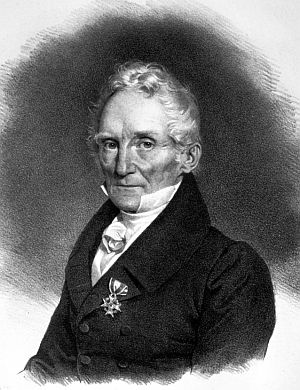 Nom :complet :frederich mohsPeriode de temps :1773-1839Nationnalité :allemand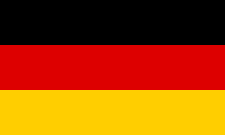 Decouverte :echele dureté de mohs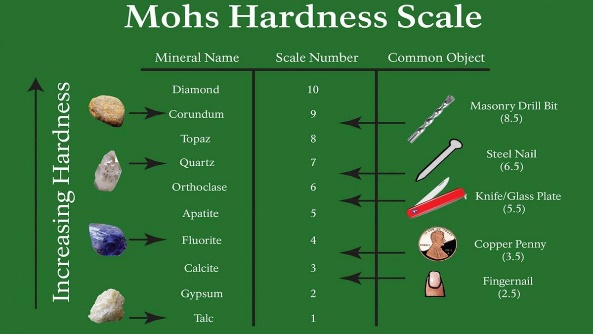 